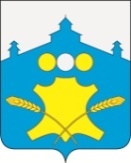 АдминистрацияБольшемурашкинского муниципального районаНижегородской областиПОСТАНОВЛЕНИЕ         10.03.2022г.                                                                                              №  84О мерах по предупреждению заноса и распространения гриппа птиц на территории Большемурашкинского муниципального района     На основании письма Управления Россельхознадзора по Нижегородской области и Республике Марий Эл № 01-23/210 от 09.02.2022 года, сохраняется вероятность заноса и распространения вируса гриппа птиц на территории района в связи с весенней миграцией диких перелетных птиц, в целях предупреждения заноса и распространения гриппа птиц на территории Большемурашкинского муниципального района, администрация Большемурашкинского муниципального района п о с т а н о в л я е т:     1.Рекомендовать начальнику ГБУ НО «ГВУ Большемурашкинского района» (Э.П.Меграбяну):     1.1.Своевременно выявлять точки торговли и распространения живой птицы на территориях населенных пунктов Большемурашкинского муниципального района.     1.2.Обеспечить контроль за наличием ветеринарно-санитарных документов разрешительного характера на торговлю живой птицей на территориях населенных пунктов Большемурашкинского муниципального района.     2.Рекомендовать главам администраций поселений района:     2.1.Принять безотлагательные меры в части пресечения несанкционированной торговли живой птицей на территориях пунктов Большемурашкинского муниципального района.     2.2.Определить места для проведения ярмарок выходного дня, торговых площадок, на которых будет разрешена торговля птицей, установить график работы данных точек, закрепить ответственных лиц, которые будут осуществлять контроль за реализацией.     3.Рекомендовать главам администраций поселений совместно с начальником ГБУЗ НО «ГВУ Большемурашкинского района» Э.П.Меграбяном организовать проведение разъяснительной работы среди населения по средствам проведения сходов, раздачей памяток.     4.Редакции районной газеты  «Знамя» (М.В.Емелина) обеспечить разъяснительную работу по данному вопросу через СМИ.     5.Контрроль за исполнением настоящего постановления возложить на заместителя главы администрации Большемурашкинского муниципального района Д.А.Макарова.Глава местного самоуправления                                                                                        Н.А. БеляковСОГЛАСОВАНО:Зам.главы администрации                                                                         Д.А.МакаровУправляющий делами                                                                                И.Д.СадковаНачальник сектора правовой,организационной, кадровой работыи информационного обеспечения                                                              Г.М.ЛазареваНачальник ГБУ НО «ГВУ Большемурашкинского района»                                  Э.П.Меграбян